Publicado en Madrid el 19/10/2017 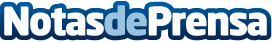 Business Intelligence, la apuesta del líder mundial del fitnessAnytime Fitness firma con Geoblink para dar mayor soporte y ventaja competitiva a sus franquiciadosDatos de contacto:Natalia Lopez-Maroto630636221Nota de prensa publicada en: https://www.notasdeprensa.es/business-intelligence-la-apuesta-del-lider Categorias: Franquicias Emprendedores E-Commerce Software Otros deportes Fitness http://www.notasdeprensa.es